La Première Guerre Mondiale1- a- Quand la première guerre mondiale s’est-elle déroulée ?- De 1914 à 1918b-En 1914, pourquoi de nombreux pays Européens se sont-ils déclarés la guerre ?- A cause d’un jeu d’alliances- Pour agrandir leurs territoires en Europe et dans les colonies et accroître leur puissancec- Quelles régions la France voulait-elle récupérer ?- l’Alsace- la Lorraine2-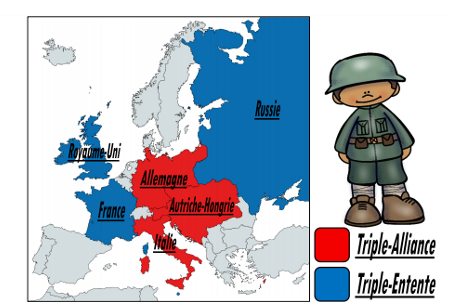 Triple-Entente : Allemagne, Autriche-Hongrie, ItalieTriple-Alliance : Royaume-Uni, France, Russie3- Réponds aux questions suivantes.A- Quel assassinat est à l’origine des déclarations de guerre ?l’assassinat de François Ferdinand, fils de l’Empereur Austro-Hongrois.B- A quelle date la France entre-t-elle en guerre ?Elle entre en guerre le 3 août 1914.